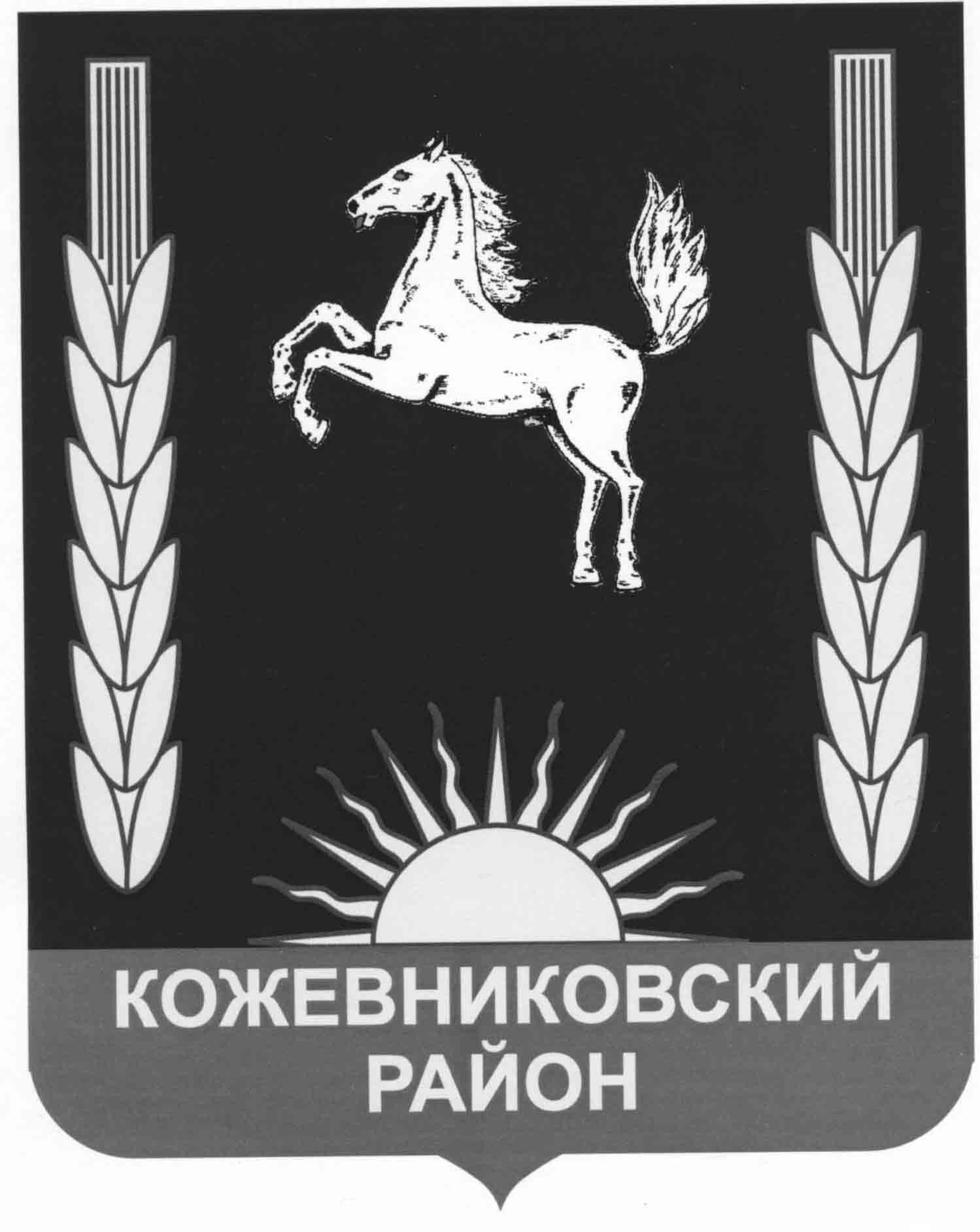 АДМИНИСТРАЦИЯ  КОЖЕВНИКОВСКОГО  РАЙОНА        Постановление_________________                                                                                                                                     № _______                                                                                    с.Кожевниково   Кожевниковского  района  Томской области		В целях приведения в соответствие с действующим бюджетным законодательством и совершенствования порядка формирования муниципального задания в отношении муниципальных учреждений Кожевниковского района		ПОСТАНОВЛЯЮ:В Порядок формирования муниципального задания, утвержденного постановлением Администрации Кожевниковского района от 16.06.2016 № 356 «Об утверждении порядка формирования муниципального задания в отношении муниципальных учреждений Кожевниковского района и Порядка финансового обеспечения выполнения муниципального задания муниципальными учреждениями Кожевниковского района» внести следующие изменения:1.1. в пункте 3:абзац первый изложить в следующей редакции:«3. Муниципальное задание в части муниципальных услуг, оказываемых муниципальными учреждениями физическим лицам, формируется в соответствии с общероссийскими базовыми (отраслевыми) перечнями (классификаторами) государственных и муниципальных услуг, оказываемых физическим лицам, формирование, ведение и утверждение которых осуществляется в порядке, установленном Правительством Россий	ской Федерации и в соответствии с региональным перечнем классификатором государственных (муниципальных) услуг, не включенных в общероссийские базовые (отраслевые) перечни (классификаторы) государственных и муниципальных услуг, и работ, оказание которых предусмотрены муниципальными правовыми актами по форме согласно приложению 1; в абзаце втором слова «с ведомственным перечнем» заменить словами «с общероссийским перечнем и (или) региональным перечнем»; в абзаце третьем слова «ведомственному перечню» заменить словами «общероссийским перечням и (или) региональному перечню»; б) абзац пятый пункта 4 изложить в следующей редакции:«В муниципальном задании предусматриваются допустимые (возможные) отклонения установленных показателей муниципального задания, характеризующих объем и качество оказываемых муниципальных услуг (выполняемых работ), в пределах которых муниципальное  задание считается выполненным. Значение соответствующих отклонений утверждаются правовым актом учредителя после его согласования с Управлением финансов Администрации Кожевниковского района»;1.5. в подпункте 2) пункта 5 слова «ведомственный перечень» заменить словами «общероссийские перечни и (или) региональный перечень»;1.6. приложение № 1 к Порядку изложить в новой редакции согласно приложению №1 к настоящему постановлению;В Порядок финансового обеспечения выполнения муниципального задания, утвержденного постановлением Администрации Кожевниковского района от 16.06.2016 № 356 «Об утверждении порядка формирования муниципального задания в отношении муниципальных учреждений Кожевниковского района и Порядка финансового обеспечения выполнения муниципального задания муниципальными учреждениями Кожевниковского района» внести следующие изменения:2.1. в пункте 4:абзац первый изложить в следующей редакции:«4. Нормативные затраты рассчитываются на муниципальные услуги (работы), включенные в общероссийские базовые (отраслевые) перечни (классификаторы) государственных и муниципальных услуг, оказываемых физическим лицам (далее – общероссийские перечни), и региональный перечень (классификатор) государственных (муниципальных) услуг, не включенных в общероссийские перечни, и работ, оказание и выполнение которых предусмотрено нормативными правовыми актами Томской области (далее – региональный перечень).»;2.2. в абзаце втором слова «ведомственным перечнем» заменить словами «с общероссийским перечнем или региональным перечнем»;  2.3. в абзаце четвертом пункта 20.1 после слов «характеризующих объем муниципальной услуги (работы),» дополнить словами «с учетом допустимых (возможных) отклонений,».Опубликовать настоящее постановление в  районной газете «Знамя труда», полный текст постановления разместить на официальном сайте органов местного самоуправления Кожевниковского района в сети «Интернет».   Настоящее постановление вступает в силу с даты его опубликования и распространяет своё действие на правоотношения возникшие с 01.01.2018 года.  5. Контроль за исполнением настоящего постановления возложить на заместителя Главы района по экономике и финансам Кучера В.В.     Глава  района                                                                                                        А.М. Емельянов       О.В. Скаридова       21-345                                                                                                                     Рассылка:            1.	Всем отделам Администрации                                                                                                                                                 Кожевниковского района2 .        Главным распорядителям                                                                                                                                           бюджетных средств Приложение № 1 к Порядку формирования муниципального задания в отношении муниципальных учреждений                             (Утверждается правовым актом главного                                                                                                                                                                             распорядителя средств районного бюджета)Муниципальное заданиена ________ год ТРЕБОВАНИЯ К ОКАЗАНИЮ МУНИЦИПАЛЬНЫХ УСЛУГ       РАЗДЕЛ 1. Оказание муниципальной услуги  «________________________________________________»                                  (указывается наименование муниципальной услуги)предусмотренной ______________________________________________________                                                                                                  Указывается наименование перечня (классификатора),                                                                                                           которым предусмотрена муниципальная услугаКатегории потребителей муниципальной услуги_____________________________ _______________________________________________________________________Показатели,  характеризующие содержание,  объем и  (или)  качество  муниципальной услугиПоказатели, характеризующие содержание и объем муниципальной услуги Допустимое  отклонение от установленных значений показателя, характеризующего объем, при котором муниципальное задание считается выполненным (процентов) _______Показатели, характеризующие качество муниципальной услуги2Порядок оказания муниципальной услуги3.1.   Нормативные    правовые    акты,   регулирующие   порядок   оказаниямуниципальной услуги _______________________________________________________________________________________________________________________________Порядок  информирования  потенциальных  потребителей  муниципальной услуги4. Оплата  муниципальной  услуги  (в  случаях, если федеральным законом предусмотрено их оказание на платной основе)4.1. Нормативный правовой акт, устанавливающий размер платы (цены, тарифа)  либо  порядок их установления ___________________________________________________________________________________________________________________________________4.2. Орган, устанавливающий размер платы (цены, тарифа) _________________________________4.3. Среднегодовой размер платы (цены, тарифа) ТРЕБОВАНИЯ К ВЫПОЛНЕНИЮ МУНИЦИПАЛЬНЫХ РАБОТРАЗДЕЛ 1. Выполнение муниципальной работы  «__________________________________________________________________»                                                              (указывается наименование муниципальной работы)Категории потребителей муниципальной работы_____________________________ _______________________________________________________________________Показатели,  характеризующие содержание,  объем и  (или)  качество  муниципальной работыПоказатели, характеризующие содержание и объем муниципальной работы Допустимое  отклонение от установленных значений показателя, характеризующего объем, при котором муниципальное задание считается выполненным (процентов) _______2.2. Показатели, характеризующие качество муниципальной работы23.  Оплата  муниципальной  работы  (в  случаях, если федеральным законом предусмотрено ее оказание на платной основе)3.1. Нормативный правовой акт, устанавливающий размер платы (цены, тарифа)  либо  порядок их установления ___________________________________________________________________________________________________________________________________3.2. Орган, устанавливающий размер платы (цены, тарифа) _________________________________3.3. Среднегодовой размер платы (цены, тарифа) КОНТРОЛЬ ЗА ИСПОЛНЕНИЕМ МУНИЦИПАЛЬНОГО ЗАДАНИЯ И ТРЕБОВАНИЯ К ОТЧЕТНОСТИ1. Порядок контроля за исполнением муниципального задания1.1. Правовой акт органа, осуществляющего функции и полномочия учредителя (главного распорядителя средств районного бюджета), определяющий порядок контроля за выполнением муниципального задания ___________________________________________________________________________________________________1.2. Формы и периодичность осуществления контроля за выполнением муниципального задания1.3. Условия и порядок досрочного прекращения муниципального задания________________________________________________________________________________________________________________________________________________________________________________________________________________________________________________________________________2. Требования к отчетности об исполнении муниципального задания2.1. Сроки представления отчетов  об  исполнении  муниципального  задания____________________________________________________________________________________________________________________________________2.2. Иные требования к отчетности об  исполнении  муниципального  задания____________________________________________________________________________________________________________________________________3. Иная информация, необходимая для исполнения  (контроля  за  исполнением)муниципального задания1 Значения на отчетный финансовый год могут быть детализированы по временному интервалу (месяц, квартал).  2 Заполняется в случае, если показатели, характеризующие качество, предусмотрены общероссийскими базовыми (отраслевыми) перечнями (классификаторами) государственных и муниципальных услуг, оказываемых физическим лицам, либо региональным перечнем (классификатором) государственных (муниципальных) услуг, не включенных в общероссийские перечни, и работ, оказание и выполнение которых предусмотрено нормативными правовыми актами Томской области.О внесение изменений в постановление Администрации Кожевниковского района от 16.06.2016 г. № 356 «Об утверждении порядка формирования муниципального задания в отношении муниципальных учреждений Кожевниковского района и Порядка финансового обеспечения выполнения муниципального задания муниципальными учреждениями Кожевниковского района» Заместитель Главы района по экономике и финансам________________ В.В. Кучер«____» _____________ 2018 г.Начальник Управления финансов___________________ О.Л. Вильт«____» ________________ 2018 г.Начальник отдела экономическогоанализа и прогнозирования________________ Т.А. Емельянова«____» _____________ 2018 г.            Начальник отдела правовой и                      кадровой работы _____________ М.В. Пономаренко«____» _________________ 2018 г.КодыФорма по ОКУД0506001Наименование муниципального учреждения _________________________Код по сводному рееструВид деятельности муниципального учреждения _________________________По ОКВЭДВид деятельности муниципального учреждения _________________________По ОКВЭД(указывается вид деятельности муниципального учреждения из общероссийского базового перечня)___________________Код по общероссийскому базовому перечню Код по общероссийскому базовому перечню Содержание муниципальной услуги (наименования
показателей)Условия оказания муниципальной услуги (наименования
показателей)Показатель, характеризующий объем муниципальной услугиПоказатель, характеризующий объем муниципальной услугиЗначение показателя, характеризующего объем муниципальной услугиЗначение показателя, характеризующего объем муниципальной услугиСодержание муниципальной услуги (наименования
показателей)Условия оказания муниципальной услуги (наименования
показателей)Наименование
показателяЕдиница 
измерениятекущий
финансовый 
год1очередной
финансовый 
год1Содержание муниципальной услуги (наименования
показателей)Условия оказания муниципальной услуги (наименования
показателей)Показатели, характеризующие качество муниципальной услугиПоказатели, характеризующие качество муниципальной услугиЗначение показателей, характеризующих качество муниципальной услугиЗначение показателей, характеризующих качество муниципальной услугиСодержание муниципальной услуги (наименования
показателей)Условия оказания муниципальной услуги (наименования
показателей)Наименование
показателяЕдиница 
измерениятекущий
финансовый 
год1очередной
финансовый 
год1Способ информированияСостав размещаемой (доводимой)
информацииЧастота обновления 
информации1.2.Наименование составляющей муниципальной услуги, в отношении которой установлена плата (цена, тариф)Среднегодовой размер платы (цены, тарифа), в руб.Среднегодовой размер платы (цены, тарифа), в руб.Наименование составляющей муниципальной услуги, в отношении которой установлена плата (цена, тариф)текущий
финансовый 
годочередной
финансовый 
годСодержание муниципальной работы (наименования показателей)Условия оказания муниципальной работы (наименования показателей)Показатель, характеризующий объем муниципальной работыПоказатель, характеризующий объем муниципальной работыЗначение показателя, характеризующего объем муниципальной работыЗначение показателя, характеризующего объем муниципальной работыСодержание муниципальной работы (наименования показателей)Условия оказания муниципальной работы (наименования показателей)Наименование
показателяЕдиница 
измерениятекущий
финансовый 
год3очередной
финансовый 
год3Содержание муниципальной работы (наименования показателей)Условия оказания муниципальной работы (наименования показателей)Показатели, характеризующие качество муниципальной работыПоказатели, характеризующие качество муниципальной работыЗначение показателей, характеризующих качество муниципальной работыЗначение показателей, характеризующих качество муниципальной работыСодержание муниципальной работы (наименования показателей)Условия оказания муниципальной работы (наименования показателей)Наименование
показателяЕдиница 
измерениятекущий
финансовый 
годочередной
финансовый 
годНаименование составляющей муниципальной работы, в отношении которой установлена плата (цена, тариф)Среднегодовой размер платы (цены, тарифа), в руб.Среднегодовой размер платы (цены, тарифа), в руб.Наименование составляющей муниципальной работы, в отношении которой установлена плата (цена, тариф)текущий
финансовый 
годочередной
финансовый 
годФормы контроляПериодичность1.2.